Circ n° 348	      Busto Arsizio, li 14 febbraio 2014Agli alunni delle classi 5L 5O Oggetto: Iscrizioni esame D.E.L.E.  B2  maggio 2014Si informano gli alunni in elenco che il costo per l’iscrizione al DELE B2 è di  € 132,00. Ogni studente effettuerà il pagamento sul conto corrente della scuola tramite bollettino postale, che sarà consegnato al docente di spagnolo responsabile del progetto, indicando come causale: Classe- iscrizione DELE B2 2014.Una volta effettuato il versamento, gli studenti dovranno consegnare la relativa ricevuta  alla prof.ssa Arciniega entro il  giorno 21 / 02 / 2014.Gli esami scritti si terranno il giorno 23 maggio; la convocazione degli esami orali e gli orari saranno comunicati in seguito.Il Dirigente Scolastico
Prof.ssa Cristina Boracchi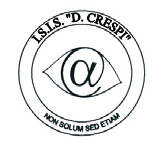 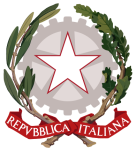 ISTITUTO DI ISTRUZIONE SECONDARIA  “DANIELE CRESPI” Liceo Internazionale Classico e  Linguistico VAPC02701R Liceo delle Scienze Umane VAPM027011Via G. Carducci 4 – 21052 BUSTO ARSIZIO (VA) www.liceocrespi.it-Tel. 0331 633256 - Fax 0331 674770 - E-mail: lccrespi@tin.itC.F. 81009350125 – Cod.Min. VAIS02700D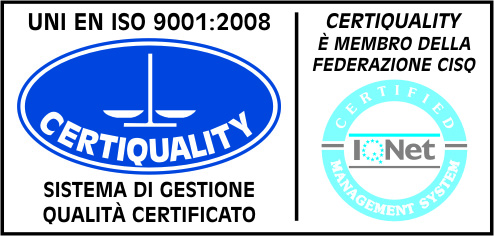 CertINT® 2012CLASSECOGNOMENOMEFIRMA5LBAROLO Martina5LBETTINZOLIChiara5LBIANCHI Martina5LCLASADONTE Ilenia5LCRESPI (15/07/1995)Federica5LCRESPI (30/12/1995)Federica5LMAPELLI Chiara5LRAIMONDI Giulia5LROMAGNOLO Arianna5LZINGARIELLO Sara5OBETTIN Noemi5OCATTANEO Monica5ODE TOMASI Laura5OPASTORELLINicolò5OPOZZI Virginia5ORUSSELLOAnnachiara5OSCAMPINI Emma5OSILVESTRI Giulia5OSIRONI DE GREGORIO Francesca5OTESSSANDRIChiara